§2305.  Procedure and rights -- Article IV1.  Custody, care and treatment.  Whenever the duly constituted judicial or administrative authorities in a state party to this compact, and which has entered into a contract pursuant to Article III, shall decide that custody, care and treatment in, or transfer of a patient to, a facility within the territory of another party state, or conditional release for aftercare in another party state is necessary in order to provide adequate care and treatment or is desirable in order to provide an appropriate program of therapy or other treatment, or is desirable for clinical reasons, the officials may direct that the custody, care and treatment be within a facility or in a program of aftercare within the territory of that other party state, the receiving state to act in that regard solely as agent for the sending state.[PL 1979, c. 303 (NEW).]2.  Access to facility.  The appropriate officials of any state party to this compact shall have access at all reasonable times, to any facility in which it has a contractual right to secure care or treatment of patients for the purpose of inspection and visiting such of its patients as may be in the facility or served by it.[PL 1979, c. 303 (NEW).]3.  Sending state; jurisdiction.  Except as otherwise provided in Article VI, patients in a facility pursuant to the terms of this compact shall at all times be subject to the jurisdiction of the sending state and may at any time be removed for transfer to a facility within the sending state, for transfer to another facility in which the sending state may have a contractual or other right to secure care and treatment of patients, for release on aftercare or other conditional status, for discharge, or for any other purpose permitted by the laws of the sending state; provided that the sending state shall continue to be obligated to such payments as may be required pursuant to the terms of any contract entered into under the terms of Article III.[PL 1979, c. 303 (NEW).]4.  Reports.  Each receiving state shall provide regular reports to each sending state on the patients of that sending state in facilities pursuant to this compact, including a psychiatric and behavioral record of each patient, and certify that record to the official designated by the sending state, in order that each patient may have the benefit of his or her record in determining and altering the disposition of that patient in accordance with the law which may obtain in the sending state and in order that the same may be a source of information for the sending state.[PL 1979, c. 303 (NEW).]5.  Treatment.  All patients who may be in a facility or receiving aftercare from a facility pursuant to the provisions of this compact shall be treated in a reasonable and humane manner and shall be cared for, treated and supervised in accordance with the standards pertaining to the program administered at the facility. The fact of presence in a receiving state shall not deprive any patient of any legal rights which that patient would have had if in custody or receiving care, treatment or supervision as appropriate in the sending state.[PL 1979, c. 303 (NEW).]6.  Hearing or hearings.  Any hearing or hearings to which a patient present in a receiving state pursuant to this compact may be entitled by the laws of the sending state shall be had before the appropriate authorities of the sending state, or of the receiving state if authorized by the sending state. The receiving state shall provide adequate facilities for such hearings as may be conducted by the appropriate officials of a sending state. In the event such hearing or hearings are had before officials of the receiving state, the governing law shall be that of the sending state and a record of the hearing or hearings as prescribed by the sending state shall be made. The record, together with any recommendations of the hearing officials, shall be transmitted forthwith to the official or officials before whom the hearing would have been had if it had taken place in the sending state. In any and all proceedings had pursuant to the provisions of this subsection the officials of the receiving state shall act solely as agents of the sending state and no final determination shall be made in any matter except by the appropriate officials of the sending state. Costs of records made pursuant to this shall be borne by the sending state.[PL 1979, c. 303 (NEW).]7.  Confinement.  Any patient confined pursuant to this compact shall be released within the territory of the sending state unless the patient, and the sending and receiving states, shall agree upon release in some other place. The sending state shall bear the cost of such return to its territory.[PL 1979, c. 303 (NEW).]8.  Civil process.  Any patient pursuant to the terms of this compact shall be subject to civil process and shall have any and all rights to sue, be sued and participate in and derive any benefits or incur or be relieved of any obligations or have such obligations modified or his status changed on account of any action or proceeding in which he could have participated if in any appropriate facility of the sending state or being supervised therefrom, as the case may be, located within such state.[PL 1979, c. 303 (NEW).]9.  Exercise of power.  The parent, guardian, trustee or other person or persons entitled under the laws of the sending state to act for, advise or otherwise function with respect to any patient shall not be deprived of or restricted in his exercise of any power in respect of any patient pursuant to the terms of this compact.[PL 1979, c. 303 (NEW).]SECTION HISTORYPL 1979, c. 303 (NEW). The State of Maine claims a copyright in its codified statutes. If you intend to republish this material, we require that you include the following disclaimer in your publication:All copyrights and other rights to statutory text are reserved by the State of Maine. The text included in this publication reflects changes made through the First Regular and First Special Session of the 131st Maine Legislature and is current through November 1. 2023
                    . The text is subject to change without notice. It is a version that has not been officially certified by the Secretary of State. Refer to the Maine Revised Statutes Annotated and supplements for certified text.
                The Office of the Revisor of Statutes also requests that you send us one copy of any statutory publication you may produce. Our goal is not to restrict publishing activity, but to keep track of who is publishing what, to identify any needless duplication and to preserve the State's copyright rights.PLEASE NOTE: The Revisor's Office cannot perform research for or provide legal advice or interpretation of Maine law to the public. If you need legal assistance, please contact a qualified attorney.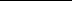 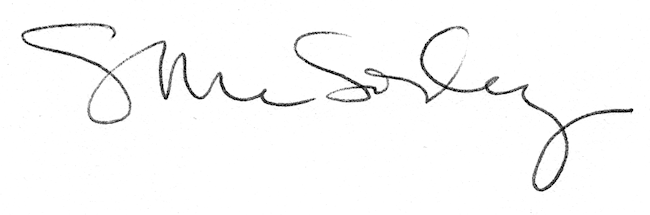 